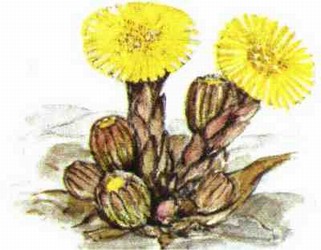 Hei alle på Hestehov!Da er vi i gang med mai måned.  No skal vi bli kjent med ei ny bok, Lars er ikke. I denne boka er det mange dyr, vi leser og forteller for å lære litt om de dyrene.Mandag 8. mai kommer Bronto på besøk, han skal fortelle oss om tannpleie. Han kommer midt i sovetida, så det blir noen barn som ikke treffer han. Men han kommer hvert år så det blir ny sjanse til neste år.Vi skal også snakke om 17.mai, og vi skal lage litt pynt til 17.mai.Vi har to planleggingsdager i mai, tirsdag 16 og fredag 26, da er barnehagen stengt.Alle må ta en sjekk i skiftekurvene.  Vi har fortsatt ei våt tid foran oss.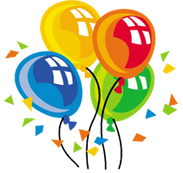 Hurra for Klara og Ella, som har bursdag i mai 	Ønsker alle en flott mai måned.Hilsen Merethe, Vera,
 Stine & Tone Månedsplan for mai 2017Bok: «Lars er ikke!» 17.maiMånedens sang: «Lille kattepus.»Månedens aktiviteter:Lese bok Snakke om 17.mai og pynte litt.ukeMandagTirsdagOnsdagTorsdagFredag181Barnehagen stengt.2Ukas ord: katt3Grupper4 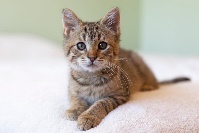 5198Bronto kommer kl 13.309Ukas ord: hundGrupper10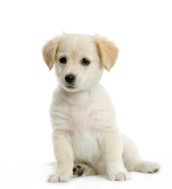 11122015Ukas ord: flagg16Planlegging. Stengt.17Barnehagen stengt.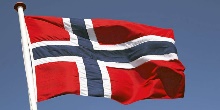 18Grupper19
2122Ukas ord: edderkopp23Grupper24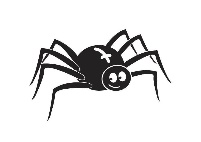 25Kristihimmelfartsdag. Stengt.26Planlegging for personalet. Stengt2229Ukas ord: krokodille30Grupper311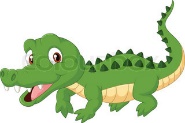 2